แผนการใช้จ่ายงบประมาณ สถานีตำรวจภูธรราษฎร์เจริญ   ประจำปีงบประมาณ พ.ศ. 2566 ไตรมาสที่ 1-2ข้อมูล ณ 24 มีนาคม 2566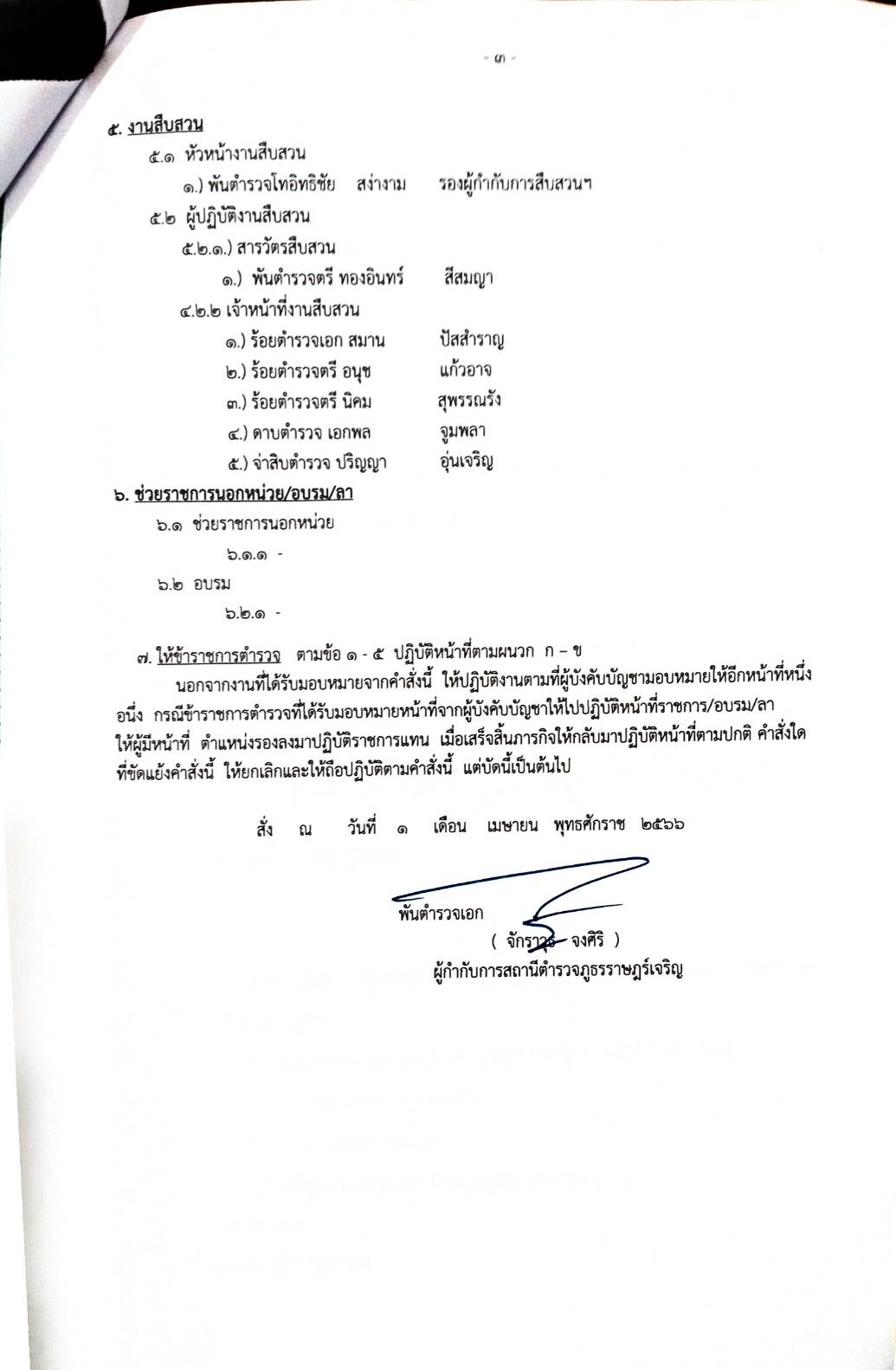 ที่ชื่อโครงการ/กิจกรรมเป้าหมาย/วิธีดำเนินการงบประมาณ/แหล่งที่จัดสรร/สนับสนุนงบประมาณ/แหล่งที่จัดสรร/สนับสนุนงบประมาณ/แหล่งที่จัดสรร/สนับสนุนงบประมาณ/แหล่งที่จัดสรร/สนับสนุนงบประมาณ/แหล่งที่จัดสรร/สนับสนุนระยะเวลาดำเนินการผลที่คาดว่าจะได้รับที่ชื่อโครงการ/กิจกรรมเป้าหมาย/วิธีดำเนินการสตช.หน่วยงานภาครัฐภาคเอกชนอปท.อื่นๆระยะเวลาดำเนินการผลที่คาดว่าจะได้รับ1โครงการชุมชนยั่งยืนแสวงหาความร่วมมือจากประชาชนในการแก้ไขปัญหาอาชญากรรมและยาเสพติด/1 ต.ค.65 –31มี.ค.66ปัญหายาเสพติดและอาชญากรรมลดลงประชาชนพึงพอใจ2โครงการตำรวจประสานโรงเรียน ( 1ตำรวจ1 โรงเรียน )การป้องกันและแก้ไขปัญหายาเสพติดและการทะเลาะวิวาทในสถานศึกษา/1 ต.ค.65 –31มี.ค.66ปัญหายาเสพติดและการทะเลาะวิวาทในสถานศึกษาลดลงประชาชนพึงพอใจรวม2